Делимся опытом семейного воспитания!«Крепкая семья- золотой фонд детского сада»Крепкая семья - это дружная семья!Семья Ходыкиных В рамках реализации комплекса мероприятий по популяризации семейных ценностей «Мы вместе» в нашем детском саду внедряется традиция «Гость группы». В этот раз «Гостем группы» была семья Ходыкиных.Дружная семья Ходыкиных состоит из четырех  человек: папа Алексей, мама Юлия и наши сыновья Денис и Максим.  Детки посещают Подсередненский детский сад. Им нравится в садике, особенно ходить с ребятами на прогулку.  За время существования семьи уже сложились определенные сближающие традиции.  Выходные дни они  стараются проводить активно:  гулять на свежем воздухе, ловить рыбу, плавать на лодке. Их семья очень дружная и креативная, является постоянным участником различных конкурсов. Принимаем активное участие в жизни детского сада. «Мы, как родители, стараемся,  добросовестно выполняют свои родительские обязанности по воспитанию своих детей», - говорит мама- Юлия Ивановна. Девиз семьи Ходыкиных: «Семья – это труд, друг о друге забота».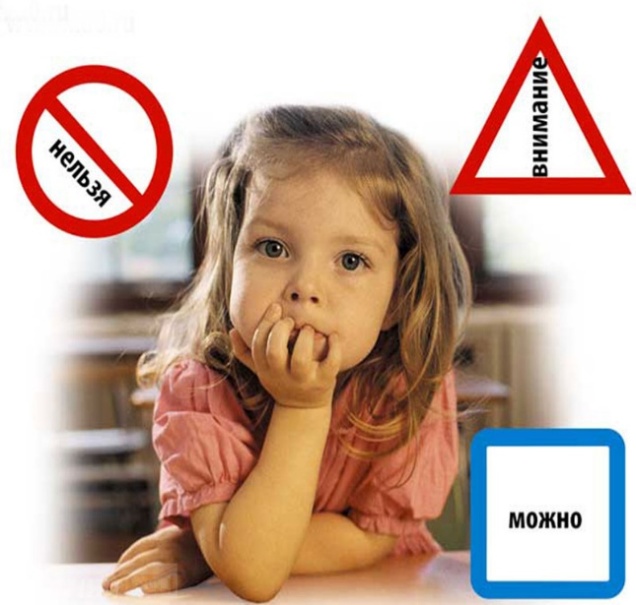  Целью семейного воспитания является формирование таких качеств личности, которые помогут достойно преодолеть трудности и преграды, встречающиеся на жизненном пути. Развитие интеллекта и творческих способностей, первичного опыта трудовой деятельности, нравственное и эстетическое формирование, эмоциональная культура и физическое здоровье детей, их счастье – все это зависит от семьи, от родителей, и все это составляет задачи семейного воспитания. Именно родители – первые воспитатели – имеют самое сильное влияние на детей.Семья – это счастье, любовь и удача,                                              Семья – это летом поездки на дачу. 
Семья – это праздник, семейные даты,      Подарки, покупки, приятные траты.                             Рождение детей, первый шаг, первый лепет, Мечты о хорошем, волнение и трепет. 
Семья – это труд, друг о друге забота, 
Семья – это много домашней работы. 
Семья-это важно! 
Семья – это сложно!  
Но счастливо жить одному невозможно! 
Всегда будьте вместе, любовь берегите, 
Обиды и ссоры подальше гоните, 
Хотим, чтоб про вас говорили друзья:Какая хорошая ваша семья!